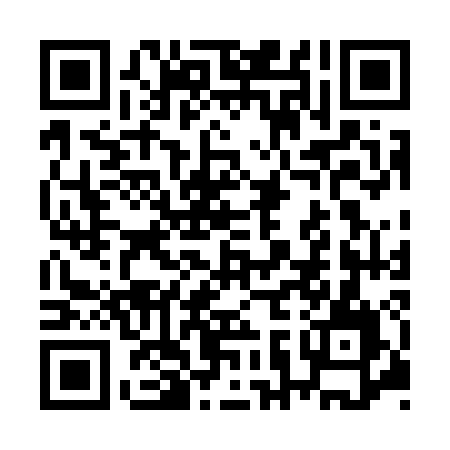 Ramadan times for Caiguna, AustraliaMon 11 Mar 2024 - Wed 10 Apr 2024High Latitude Method: NonePrayer Calculation Method: Muslim World LeagueAsar Calculation Method: ShafiPrayer times provided by https://www.salahtimes.comDateDayFajrSuhurSunriseDhuhrAsrIftarMaghribIsha11Mon4:124:125:3511:483:196:016:017:1812Tue4:134:135:3611:483:195:595:597:1713Wed4:144:145:3611:473:185:585:587:1614Thu4:154:155:3711:473:175:575:577:1415Fri4:164:165:3811:473:175:565:567:1316Sat4:164:165:3911:473:165:545:547:1217Sun4:174:175:3911:463:155:535:537:1018Mon4:184:185:4011:463:145:525:527:0919Tue4:194:195:4111:463:145:505:507:0720Wed4:204:205:4111:453:135:495:497:0621Thu4:204:205:4211:453:125:485:487:0522Fri4:214:215:4311:453:115:465:467:0323Sat4:224:225:4311:453:105:455:457:0224Sun4:234:235:4411:443:105:445:447:0125Mon4:234:235:4511:443:095:435:436:5926Tue4:244:245:4611:443:085:415:416:5827Wed4:254:255:4611:433:075:405:406:5728Thu4:264:265:4711:433:065:395:396:5529Fri4:264:265:4811:433:055:375:376:5430Sat4:274:275:4811:423:045:365:366:5331Sun4:284:285:4911:423:045:355:356:511Mon4:284:285:5011:423:035:345:346:502Tue4:294:295:5011:423:025:325:326:493Wed4:304:305:5111:413:015:315:316:484Thu4:304:305:5211:413:005:305:306:465Fri4:314:315:5211:412:595:295:296:456Sat4:324:325:5311:402:585:275:276:447Sun4:324:325:5411:402:575:265:266:438Mon4:334:335:5411:402:575:255:256:429Tue4:344:345:5511:402:565:245:246:4010Wed4:344:345:5611:392:555:225:226:39